Template for Abstracts, (due February, 2023)Main Author/ISSL-Speaker:Other Authors: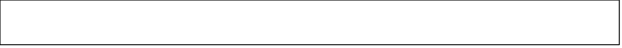 Title:Content, up to two pages: